Aktuell information – november 2019Reliningsarbetet är avslutat på Sunnanväg 18 A – 18 C är på väg att avslutas på Sunnanväg 18 D – 18 Gär på väg att avslutas på Vårvädersv 4 återupptas i december på Sunnanväg 18 KDe lägenheter som berörs på 18 K får information inom kort. Övriga på 18 H – 18 K bjuds in till informationsmöte 9/12 – 2019. Kallelse kommer till berörda. Jul- och nyårshelgerna påverkas inte av reliningsarbeten. Nytt PassersystemKontrakt skrivs inom kort. I samband med införandet av nytt passersystem kommer vissa ytterdörrar att bytas, automatiska dörröppnare och informationstavlor att installeras. Detaljerad information kommer senast i december månads informationsbrev.Konstverk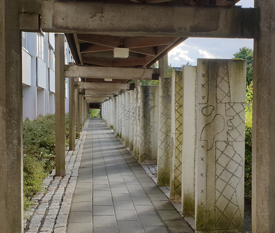 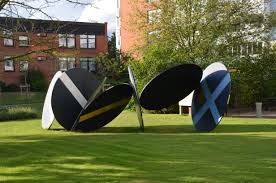 Konstverken Singlande slant på innergården Vårvädersvägen 4 och Bläddran på Sunnanväg 18 har fräschats upp och förses med information om respektive konstnär. 	                    		   		Brf Vårregnets styrelse